ГАЗЕТА АДМИНИСТРАЦИИ ВАРМАЗЕЙСКОГО СЕЛЬСКОГО ПОСЕЛЕНИЯБОЛЬШЕИГНАТОВСКОГО МУНИЦИПАЛЬНОГО РАЙОНА РЕСПУБЛИКИ МОРДОВИЯИздаётся с 16 ноября 2005 годаЛУЧ                          	26 января   2023  года  №3	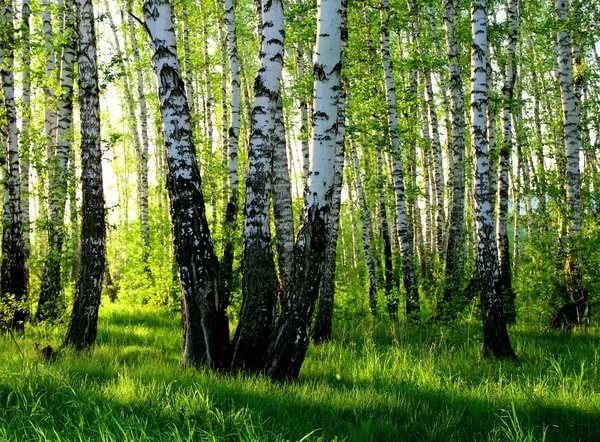     Главный редактор: А.Р.Рабина  Учредитель: Совет депутатов Вармазейского сельского поселения, администрация Вармазейского сельского поселения. Адрес: с. Вармазейка, Большеигнатовский район, Республика Мордовия. Тираж-20экз. Газета издаётся по мере необходимости. Администрация Вармазейского сельского поселенияБольшеигнатовского муниципального районаРеспублики Мордовияс. Андреевкаот 10 марта 2010 года№ 1                  РАСПОРЯЖЕНИЕОт 26 января   2023 года                                                                 №4Об отбывании наказания  Бочкаева Николая Анатольевича     На  основании направления Ичалковского МФ ФКУ УИИ УФСИН России по  Республики Мордовия от 26.01.2023 №14/ТО/69/23-10 ,а также постановления администрации Большеигнатовского муниципального района от 12.02.2020 № 89:1. Принять осуждённого  Бочкаева Николая Анатольевича 14.12.1966г.р. к выполнению бесплатных общественно полезных работ по санитарной очистки территории Вармазейского сельского поселения в свободное от основной работы время с 27.01..2023года до момента отработки 200 часов. Выходные дни – суббота, воскресенье, нерабочие и праздничные дни в соответствии с законодательством РФ.2. Ответственным за выполнение осуждённым работы, ведение ежедневного табеля с отражением количества отработанных часов и ежемесячное направление копии табеля в уголовно-исполнительную инспекцию назначить Главу Вармазейского сельского поселения  Рабину А.Р. Глава сельского поселения                                             А.Р. Рабина